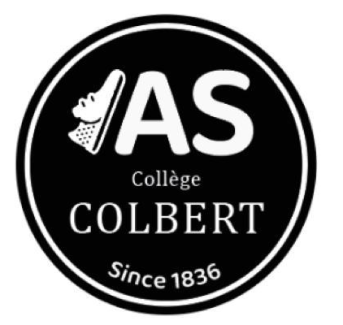 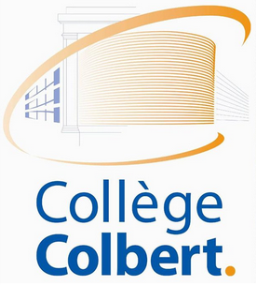 Inscription OBLIGATOIRE pour les sorties en couleur à l’accueilCOLBERT CHOLET 3ème Période 2023/202410/01Entrainement Benjamin13h15-15h15Salle RambourgCompétition Futsal MinimesSalle du BellaySalle Marie Baudry13h00 -15h00GymnastiqueSalle Marie Baudry13h00 -15h00Gymnastique17/01Finale futsal  district Benjamin13h15-15h15RambourgFinale futsal  district Benjamin13h15-15h15RambourgSalle Marie Baudry13h00 -15h00GymnastiqueSalle Marie Baudry13h00 -15h00Gymnastique24/01Entrainement Rambourg13h15 – 15h15Entrainement Rambourg13h15 – 15h15Entrainement Rambourg13h15 – 15h15Entrainement Rambourg13h15 – 15h1531/01EntrainementSalle Rambourg13h30 – 15h30EntrainementSalle Rambourg13h30 – 15h30Salle Marie Baudry13h00 -15h00GymnastiqueSalle Marie Baudry13h00 -15h00Gymnastique07/02EntrainementSalle Rambourg13h30 – 15h30EntrainementSalle Rambourg13h30 – 15h30EntrainementSalle Rambourg13h30 – 15h30Salle Marie Baudry13h00 -15h00Gymnastique14/02Escalade Salle Grégoire Escalade Salle Grégoire Escalade Salle Grégoire Escalade Salle Grégoire 21/02Tournoi Raquettes BADTENTournoi Raquettes BADTENTournoi Raquettes BADTENTournoi Raquettes BADTEN